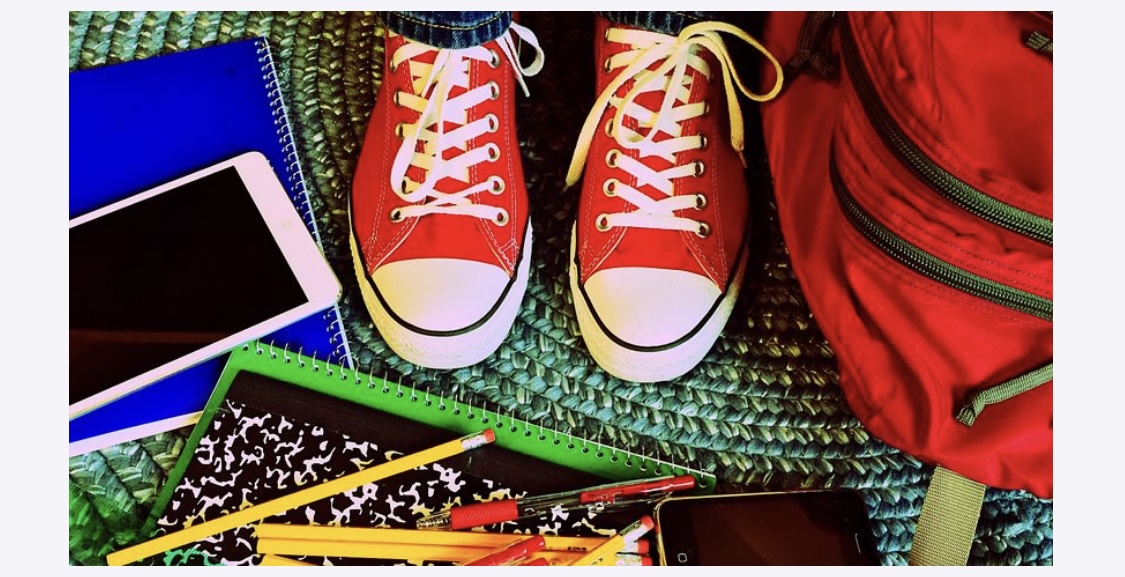 H Α’ Ψυχιατρική Κλινική της Ιατρικής Σχολής του Ε.Κ.Π.Α. καλεί τους εκπαιδευτικούς προσχολικής αγωγής και πρωτοβάθμιας εκπαίδευσης σε διαδικτυακό σεμινάριο με τίτλοΕκπαιδευτικοί και ψυχική ανθεκτικότητα: ιστορίες για γονείς και παιδιά πριν το κλείσιμο της σχολικής χρονιάςΠαρασκευή 16 Απριλίου,  18:00-19:30ΠρόγραμμαΘα δοθεί πιστοποιητικό παρακολούθησης σε όσους συμμετέχοντες το επιθυμούν.Ελεύθερη παρακολούθηση (χωρίς προεγγραφή): https://youtu.be/7mgayGIYdrUTo webinar υλοποιείται στο πλαίσιο ευρύτερου προγράμματος που χρηματοδοτεί η Περιφέρεια Αττικής
με τίτλο «Προαγωγή Ψυχικής Υγείας σε Ευπαθείς Πληθυσμούς».Συντονισμός σεμιναρίου – Εισαγωγή: Μιλώντας στην οικογένεια για την ψυχική ανθεκτικότητα με τη γλώσσα της ΨυχοεκπαίδευσηςΑλεξάνδρα Πάλλη Δρ. Κλινικής Ψυχολογίας - Επιστημονικός συνεργάτης Ε.Κ.Π.Α.- Ε.Π.Ι.Ψ.Υ."Ιολίνα και Κορονάκος" Ενίσχυση της ψυχικής ανθεκτικότητας στα παιδιά: Παρουσίαση και Εφαρμογές στην ΕκπαίδευσηΑναστασία Καλαντζή-ΑζίζιΟμότιμη Καθηγήτρια Κλινικής Ψυχολογίας Ε.Κ.Π.Α.Αγγελική ΠαναγιωτοπούλουMSc Ψυχικής Υγείας Ε.Κ.Π.Α., EABCD accredited CBT-ACT therapist Έφη ΓιάννουΝηπιαγωγός, MSc Τ.Π.Ε. για την Εκπαίδευση Ε.Κ.Π.Α